Abnormal Load Request/Convoi Exceptionnel Demande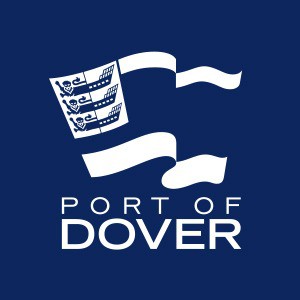 Ferry Operator: DFDS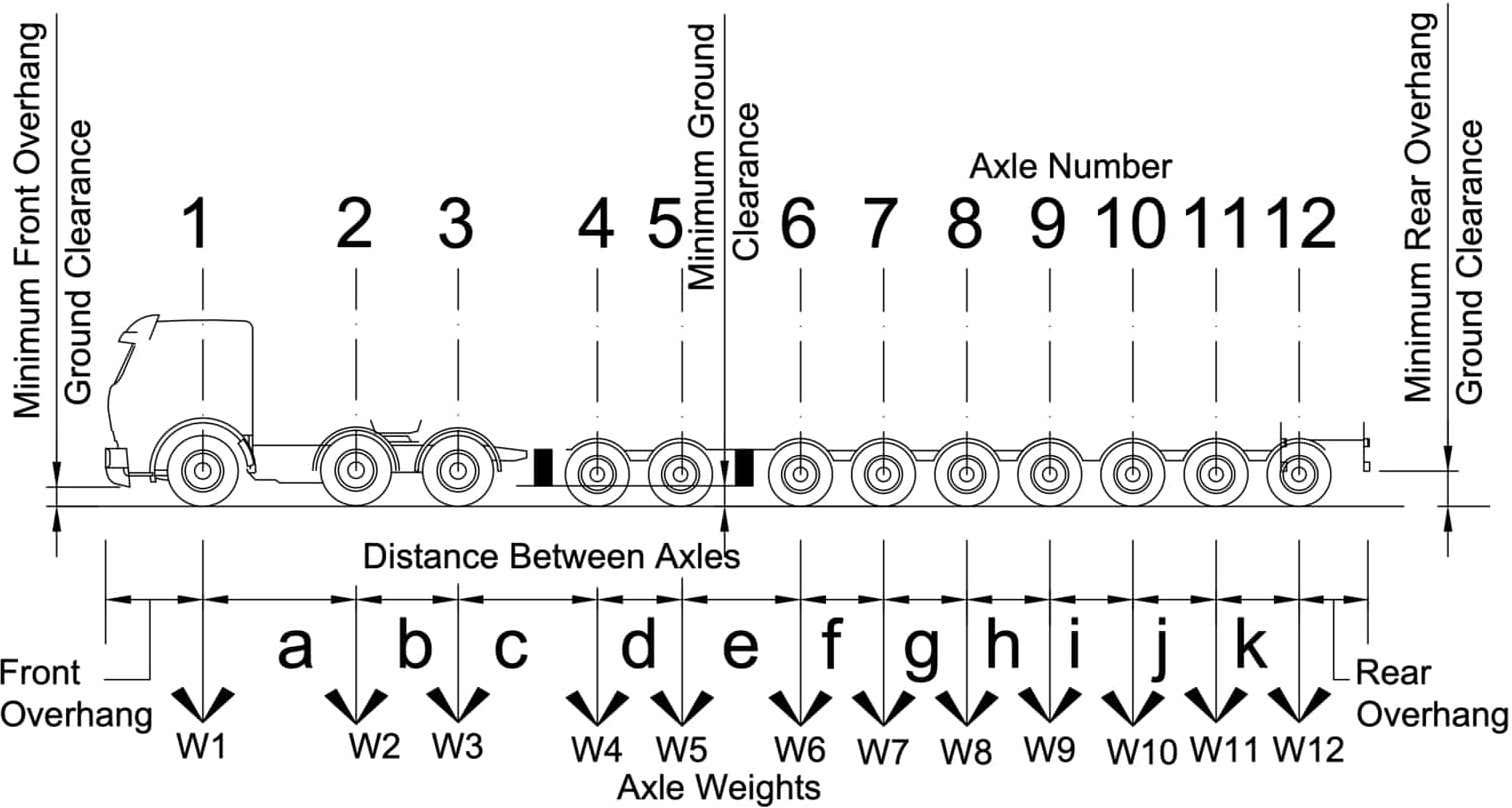 NB The total of the axle spacing distances plus the front and rear overhang distances must equal the total vehicle length     The total of the axle weights must equal the Gross Vehicle WeightNOTES ON COMPLETING THIS FORMLES NOTES SUR REMPLISSANT CE FORMULAIREFor a definite request, Parts A & B in Blue Boxes must be completed by either the Ferry Operator or their customer. If completed by the customer, the form must be submitted to the relevant Ferry Operator for checking and onward transmission to the Port of Dover.Pour une demande expresse, les parties A et B dans les boîtes bleues doivent être complétées soit par l'opérateur de ferry ou de leur client. S'il est complété par le client, le formulaire doit être soumis à l'opérateur de ferry concernés par le contrôle et la transmission ultérieure du port de Douvres.Prior to further completion and onward transmission to the Port of Dover, the vehicle registration number must be used in the title when saving this form. The Ferry Operator must verify that Parts A &B are complete and correct before forwarding the form to the Port of Dover.Avant de poursuivre la réalisation et transmission au Port de Douvres, le numéro d'enregistrement du véhicule doit être utilisé dans le titre lors de la sauvegarde de ce formulaire. L'opérateur de ferry vérifie que les parties A et B sont complets et exacts et transmettre le formulaire au port de Douvres.Requests not made on this form are not valid. Where data is incomplete, the decision will be delayed whilst enquiries are made.Demandes non présentées par ce formulaire ne sont pas valides. Lorsque les données sont incomplètes, la décision sera retardée alors que des enquêtes sont faites.Abnormal Loads embarking at Dover must stop in the Holding Bay shown on the map below and telephone Port of Dover’s Terminal Control on arrival on +44 (0) 1304 240427. Where the Abnormal Load has been approved, the Port of Dover will arange an escort through the Port.Charges embarquement à Douvres doivent cesser dans la baie d'attente indiqué sur la carte ci-dessous et téléphone Port de Douvres, Terminal Contro là l'arrivée+44 (0) 1304 240427. Le port de Douvres organiser une escorte par le port.All approved Abnormal Loads disembarking at Dover must stop nearby the berth after unloading and await an escort through the Port. Where an Abnormal Load arrives at the Port without a suitable escort/approval available for its immediate onward travel, the published charges will be levied and payable in respect of the time that the Abnormal Load is held in the Port pending arrival of the escort/approval.Tous agréés Convois Exceptionels débarquant à Douvres doivent cesser à proximité du quai après le déchargement, et attendre une escorte par le port.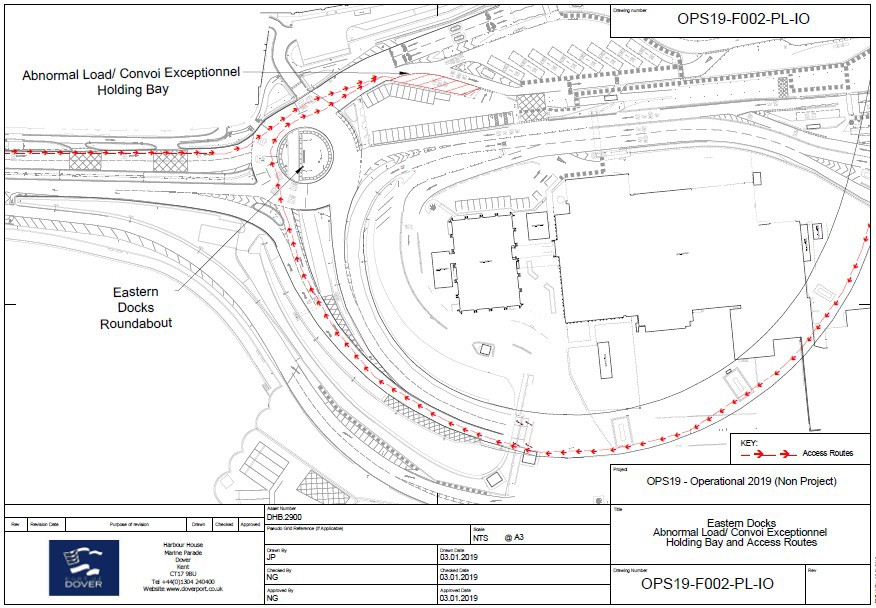 Part A – Vehicle Particulars (Partie A - Détails du véhicule)Part A – Vehicle Particulars (Partie A - Détails du véhicule)Part A – Vehicle Particulars (Partie A - Détails du véhicule)Part A – Vehicle Particulars (Partie A - Détails du véhicule)Vehicle Registration Number / Numéro du véhicule *Customer’s Name / Client: *Overall width of vehicle with load:Largeur hors tout: *mTotal gross weight of vehicle with load:Poids total roulant: *kgOverall length of vehicle with load:Longeur hors tout: *mTotal number of axles / essieu: *nrOverall height of vehicle with load:Hauteur hors tout: *mMinimum ground clearance: Garde au sol mini: *mFront vehicle overhang: *mRear vehicle overhang: *mPart B – Journey Particulars (Partie B - Détails du voyage)Part B – Journey Particulars (Partie B - Détails du voyage)Part B – Journey Particulars (Partie B - Détails du voyage)Part B – Journey Particulars (Partie B - Détails du voyage)Part B – Journey Particulars (Partie B - Détails du voyage)Shipping Route:(Please choose / Choisir svp) *Destination Port (from Dover) Port de Destination (de Douvres)   DOV > DUNK   DOV > CAL   DOV > DOVEmbarkation Port (to Dover)Port d’Embarquement (vers Douvres) DUNK > DOV CAL > DOV OTHERPart C – Vehicle Approval (À remplir par Dover Harbour Board)Part C – Vehicle Approval (À remplir par Dover Harbour Board)Part C – Vehicle Approval (À remplir par Dover Harbour Board)Part C – Vehicle Approval (À remplir par Dover Harbour Board)Part C – Vehicle Approval (À remplir par Dover Harbour Board)Restrictions (To be filled in by Dover Harbour Board)Restrictions (To be filled in by Dover Harbour Board)Restrictions (To be filled in by Dover Harbour Board)YesNoWarningRoute restrictions (specify) Heavy Load  Wide Load Long Load High Load Low LoadWarningThis shall be the only vehicle on the berth bridge structure when loading / unloading the ferry.This shall be the only vehicle on the berth bridge structure when loading / unloading the ferry.WarningVehicle to run down centre line of berth bridge when loading / unloading the ferry.Vehicle to run down centre line of berth bridge when loading / unloading the ferry.WarningWarning – Low vehicle clearance. Unload at high tide to avoid grounding on the berth structure.Warning – Low vehicle clearance. Unload at high tide to avoid grounding on the berth structure.WarningWarning – Vehicle height problem. Mooring Party shall check deck separation on berth to avoid clashes.Warning – Vehicle height problem. Mooring Party shall check deck separation on berth to avoid clashes.WarningWarning – Other, see comments below.Warning – Other, see comments below.Load Pending / VisaLoad Pending / VisaLoad Pending / VisaLoad Pending / VisaName/NomPort AuthoritySignatureDate/TimePort of Doverdd/MM/yyyy HH:mm	Comments0/1500/1500/150